HLEDÁME MUŽE, KTERÝ NAŠEL TU PRAVOUmáte po boku svou životní lásku a uvažujete o sňatku?přemýšlíte o originální a romantické žádosti o ruku?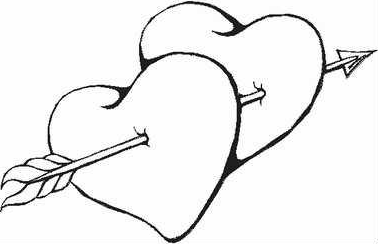 POMŮŽEME VÁM PŘIPRAVIT NEJROMANTIČTĚJŠÍZÁSNUBY NA ZÁMKU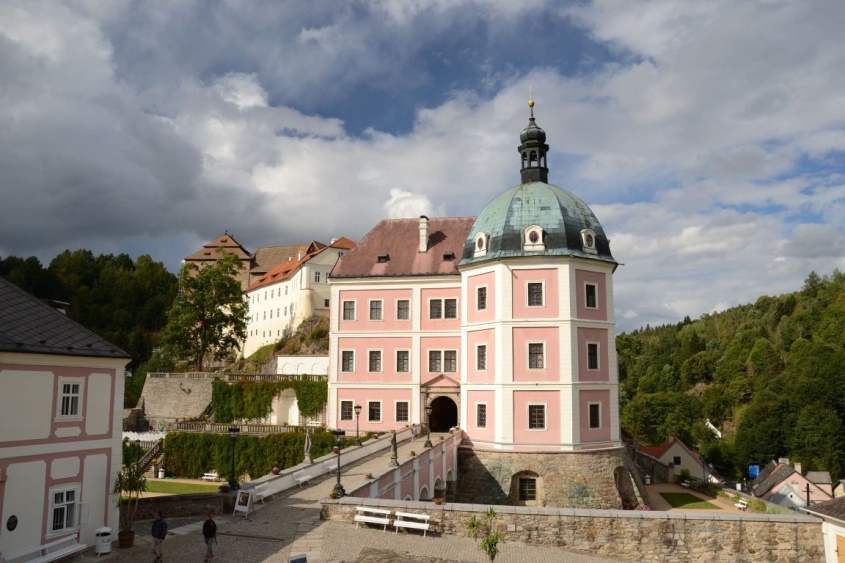 Co zařídíme my:nečekanou žádost o ruku v soukromí, v zámecké kapli sv. Petratrubadúry ohlašující vaše zasnoubení celému světuromantickou vyjížďku historickým vozidlem městem a jeho nejbližším okolímdrobné občerstvení s vyhlídkou na hrad a zámek Bečov v areálu letního sídla komtesy EleonoryCo zařídíte Vy:přítomnost dámy Vašeho srdcezásnubní prsten_______________________________________________________________________________________________Abychom mohli domluvit podrobnosti a Vaše představy o průběhu dne, kontaktujte nás:e-mail: produkce@lacron.cz